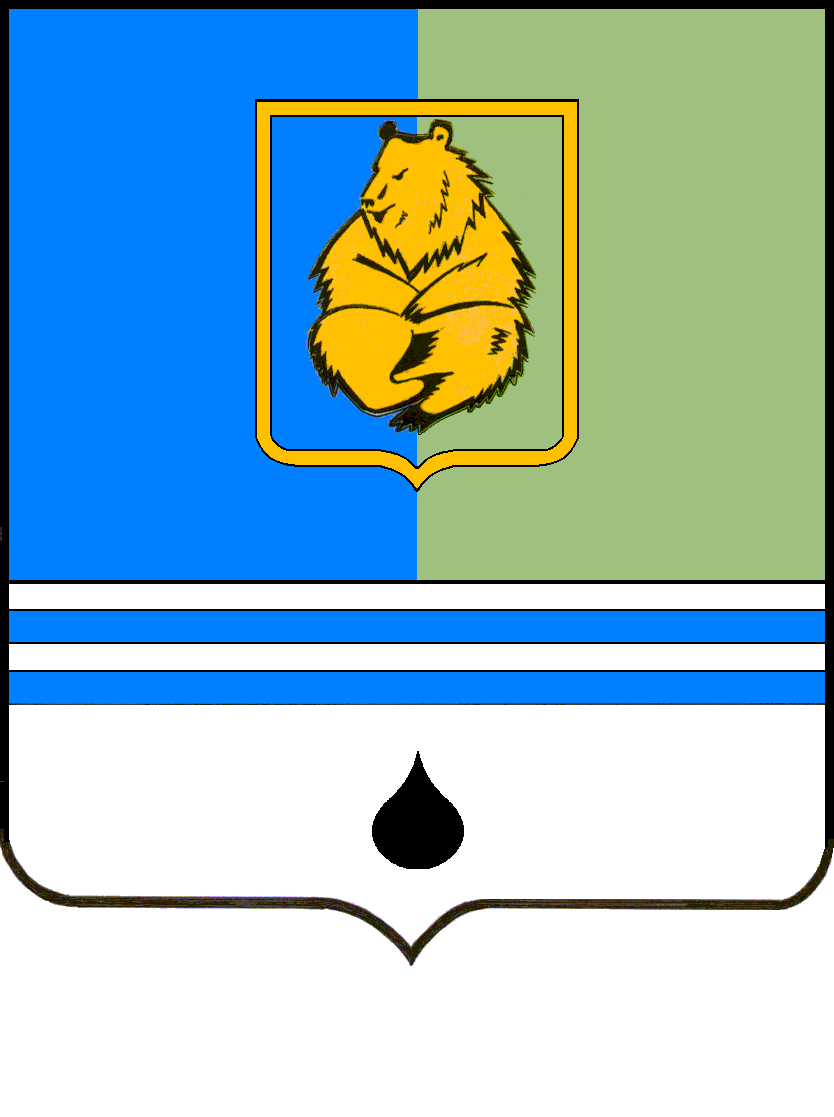 АДМИНИСТРАЦИЯ ГОРОДА КОГАЛЫМАПРОТОКОЛ №02/19внеочередного заседания «совета по координации деятельности садоводческих, огороднических некоммерческих товариществ» Дата проведения: 05 апреля 2019 года                                                         г.КогалымПредседательствовал:Присутствовали: Члены Совета по координации деятельности садоводческих, огороднических некоммерческих товариществ: 9 человек.Полный список присутствующих приведен в приложении 1 к протоколу1. Презентация инвестиционной программы АО «ЮТЭК-Региональные сети» на 2019-2022 годы по электрификации СОНТ г. Когалым.(Пальчиков Н.Н., Хохлов М.М., Веприков Ю.А. Попова Л.Н., Какауридзе Г.Н., Клибус П.Н.)Решили:1.1. Презентацию заместителя директора по производству АО «ЮТЭК – Региональные сети» (Хохлова М.М.) о инвестиционной программе АО «ЮТЭК-Региональные сети» на 2019-2022 годы по электрификации СОНТ г. Когалым, принять к сведению.1.2. Рекомендовать председателям садоводческих, огороднических товариществ:- Провести общее собрание с пользователями, собственниками земельных участков СОТ и донести до сведения о реализации инвестиционной программы АО «ЮТЭК-Региональные сети» на 2019-2022 годы по электрификации СОНТ, составить и утвердить протокол общего собрания;- Обратится с заявлением в адрес АО «ЮТЭК – Региональные сети» с приложением: - Протокола заседания с решением большинства собственников о продаже электросетевого имущества.- Коммерческого предложение с техническими характеристиками электросетевого имущества.- Копии существующего АКТа разграничения балансовой принадлежности. - Копии документов, подтверждающих право собственности на электросетевое имущество, иные имеющиеся документы.1.3. Рекомендовать АО «ЮТЭК-Региональные сети», АО «ЮТЭК города Когалыма»:- проводить оценку поступившего предложения (в соответствии с Письмом Министерства энергетики РФ от 25 августа 2017 г. № АН-9414/09 “О единых рекомендациях по порядку передачи объектов электросетевого хозяйства СНТ на баланс ТСО”); - проводить осмотр имущества (составлять дефектную ведомость и справки об у.е.),- проводить оценку имущества на предмет участия в схеме электроснабжения в сетях Общества;- информацию направлять на рассмотрение инвестиционного комитета, который принимает решение о целесообразности приобретения имущества и определяет необходимость и возможность проведения реконструкции, а также модели финансирования;Для реализации по обслуживанию, реконструкции и новому строительству АО «ЮТЭК-РC» дополнительно запрашивает:- Соглашение о сервитуте или договор аренды с собственником земельного участка; - Разрешение на демонтажные работы электросетевого имущества от собственника; - Заявление на заключение договоров тех.присоединения от каждого члена СОНТа. При подписании договора каждый член СОНТ должен заплатить 550 рублей.Реализация мероприятий по строительству электросетевой компании на территории СОНТ. - Получение технических условий, точки присоединения.- Подготовка, согласование и утверждение тех. задания на проектирование на основание полученных технических условий.- Проектирование, в том числе оформление участков, постановка на кадастровый учёт, оформление правоустанавливающих документов на земляной участок. (силами проектной группы сетевой компании «ЮТЭК-РС»).- Проведение конкурсных процедур по закупке материалов и оборудования согласно свода технических решений (ежеквартально, согласно прогнозов пополнения).- Выполнение строительно-монтажных работ.- Сдача электросетевого объекта в подконтрольную эксплуатацию.- Ввод объекта в эксплуатацию.Глава города Когалыма,председатель Совета                                                    Н.Н.ПальчиковНачальник ОЗР КУМИАдминистрации города Когалыма                             Д.А.МорозовПальчиков Николай НиколаевичГлава города Когалыма, председатель Совета